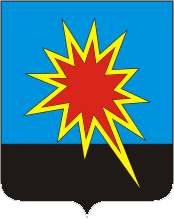 КЕМЕРОВСКАЯ ОБЛАСТЬКАЛТАНСКИЙ ГОРОДСКОЙ ОКРУГАДМИНИСТРАЦИЯ КАЛТАНСКОГО ГОРОДСКОГО ОКРУГАПОСТАНОВЛЕНИЕот 23.04.2019 г  № 114 - п Об утверждении Примерного положения об оплате труда работников муниципальных учреждений социального обслуживания населения Калтанского городского округа	В соответствии с Постановлением Коллегии Администрации Кемеровской области от 24.03.2011 №119 «Об оплате труда работников государственных учреждений социального обслуживания населения Кемеровской области», в целях совершенствования систем оплаты труда работников муниципальных учреждений социального обслуживания населения Калтанского городского округа:	1. Утвердить Примерное положение об оплате труда работников муниципальных учреждений социального обслуживания населения Калтанского городского округа (Приложение).	2. Начальнику отдела организации и кадровой работы (Т.А. Верещагина) обеспечить размещение настоящего постановления на официальном сайте администрации Калтанского городского округа.	3. Постановление вступает в законную силу с момента подписания и распространяет свое действие на правоотношения возникшие с 01.01.2019 г.	4. Контроль исполнения настоящего постановления возложить на заместителя главы Калтанского городского округа по социальным вопросам А.Б. Клюеву.Глава Калтанского городского округа					             И.Ф. ГолдиновПриложение к постановлению администрации Калтанского городского округа от 23.04. 2019 г. № 114 -пПримерное положение об оплате труда работников муниципальных учреждений социального обслуживания населения Калтанского городского округа1.Общие положения1.1. Настоящее Примерное положение об оплате труда работников муниципальных учреждений социального  обслуживания населения Калтанского городского округа (далее – Положение)  разработано в соответствии с Трудовым кодексом Российской Федерации, федеральными законами и иными нормативными правовыми актами Российской Федерации и Кемеровской области в целях определения системы оплаты труда работников муниципальных учреждений социального обслуживания населения Калтанского городского округа, повышения заинтересованности работников в повышении качества оказания социальных услуг и применяется при определении заработной платы указанных работников.1.2. Для целей настоящего Положения используются понятия, установленные законодательством Российской Федерации, Трудовым кодексом Российской Федерации, а также следующие понятия:муниципальные учреждения социального обслуживания населения Калтанского городского округа – учреждения социального обслуживания населения, созданные Калтанским городским округом (далее – учреждения); типами муниципальных учреждений признаются автономные, бюджетные и казенные;профессиональные квалификационные группы должностей руководителей, специалистов и служащих (далее – профессиональные квалификационные группы) – группы должностей руководителей (за исключением руководителей учреждений, их заместителей и главных бухгалтеров учреждений), специалистов и служащих учреждений, сформированные с учетом отраслевой сферы деятельности на основе требований к профессиональной подготовке и уровню квалификации, которые необходимы для осуществления соответствующей профессиональной деятельности;профессиональные квалификационные группы профессий рабочих (далее – профессиональные квалификационные группы) – группы профессий рабочих учреждений, сформированные с учетом отраслевой сферы деятельности на основе требований к профессиональной подготовке и уровню квалификации, которые необходимы для осуществления соответствующей профессиональной деятельности;оклад по профессиональной квалификационной группе – минимальный оклад (должностной оклад) работника учреждения, осуществляющего профессиональную деятельность в должности руководителя (за исключением руководителей учреждений, их заместителей и главных бухгалтеров учреждений), специалиста и служащего учреждения или по профессии рабочего учреждения, входящего в соответствующую профессиональную квалификационную группу, за календарный месяц без учета компенсационных и стимулирующих выплат (далее - оклад по ПКГ);ставка заработной платы по профессиональной квалификационной группе  - минимальный размер оплаты труда работника, осуществляющего профессиональную деятельность в должности служащего, входящего в соответствующую профессиональную квалификационную группу, за выполнение нормы труда определенной сложности (квалификации) за единицу времени без учета компенсационных, стимулирующих и социальных выплат (далее – ставка заработной платы по ПКГ);оклад (должностной оклад) – фиксированный размер оплаты труда работника за исполнение трудовых (должностных) обязанностей определенной сложности за календарный месяц без учета компенсационных  стимулирующих и социальных выплат;ставка заработной платы - фиксированный размер оплаты труда работника за выполнение нормы труда определенной сложности (квалификации) за единицу времени без учета компенсационных, стимулирующих и социальных выплат.1.3. Заработная плата работников учреждений (без учета стимулирующих выплат), устанавливаемая в соответствии с настоящим Положением, не может быть ниже заработной платы работников учреждений (без учета стимулирующих выплат), выплачиваемой на основе Единой тарифной сетки по оплате труда работников бюджетной сферы, при условии сохранения объема должностных обязанностей работников и выполнения ими работ той же квалификации.1.4. Заработная плата работников учреждений, состоящая из вознаграждения за труд в зависимости от квалификации работника, сложности, количества, качества и условий выполняемой работы, компенсационных выплат (доплат и надбавок компенсационного характера, в том числе за работу в условиях, отклоняющихся от нормальных, работу в особых климатических условиях и иных выплат компенсационного характера) и стимулирующих выплат (доплат и надбавок стимулирующего характера, премий и иных поощрительных и разовых выплат) не может быть ниже минимального размера оплаты труда.1.5. Заработная плата работника предельными размерами не ограничивается.1.6. Индексация заработной платы работников учреждений производится в соответствии с нормативными правовыми актами Коллегии Администрации Кемеровской области.2. Основные условия оплаты труда2.1. Заработная плата работников учреждений включает в себя:оклад по ПКГ, ставку заработной платы по ПКГ;оклад (должностной оклад), ставку заработной платы;повышающие коэффициенты к окладу (должностному окладу), ставке заработной платы;выплаты компенсационного и стимулирующего характера, предусмотренные действующим законодательством и настоящим Положением.2.2. Условия оплаты труда, включая размер оклада (должностного оклада), ставки заработной платы работника, повышающие коэффициенты к окладам (должностным окладам), ставкам заработной платы, выплаты компенсационного характера, условия установления выплат стимулирующего характера  являются обязательными для включения в трудовой договор или в дополнительное соглашение между работодателем и работником.2.3. Заработная плата работников учреждения рассчитывается по следующей формуле:ЗП = (Ор) + ((Ор) х (К2+К3)) + ((Ор) х К4) +КВ + СВ, где ЗП – заработная плата работника;Ор – оклад (должностной оклад), ставка заработной платы, при этомОр = (О х К1) х Кс,  гдеО – минимальный  оклад по ПКГ, К1 - повышающий коэффициент к окладу (должностному окладу),  ставке заработной платы по занимаемой должности;Кс -  повышающий коэффициент к окладу (должностному окладу), ставке заработной платы за работу на селе;К2 – повышающий коэффициент к окладу (должностному окладу), ставке заработной платы за специфику учреждения;К3 - повышающий коэффициент к окладу (должностному окладу), ставке заработной платы за ученую степень и почетное звание;К4 – персональный повышающий коэффициент к окладу (должностному окладу), ставке заработной платы;КВ – компенсационные выплаты работнику;СВ – стимулирующие выплаты работнику.2.4. Минимальные оклады по ПКГ, ставки заработной платы по ПКГ профессий рабочих и должностей, руководителей, специалистов и  служащих устанавливаются в размерах, указанных в приложении № 1 к настоящему Положению. 2.5. Размеры оклада (должностного оклада), ставки заработной платы работникам определяется путем умножения минимального оклада по ПКГ на повышающий коэффициент к окладу (должностному окладу), ставке заработной платы по занимаемой должности соответствующего квалификационного уровня ПКГ, на повышающий коэффициент к окладу (должностному окладу), ставке заработной платы за работу на селе в случае наличия основания для его применения.Применение повышающих коэффициентов к окладу (должностному окладу), ставке заработной платы по занимаемой должности и за работу на селе учитываются при начислении стимулирующих и компенсационных выплат.2.6. Размеры окладов (должностных окладов), ставок заработной платы по занимаемой должности соответствующего квалификационного уровня ПКГ указаны в приложении №1 к настоящему Положению.2.7. Размер повышающего коэффициента к окладу (должностному окладу) ставке заработной платы специалистов, работающих на селе, устанавливается в размере 1,25.2.8. Повышающие коэффициенты к окладу (должностному окладу), ставке заработной платы за специфику учреждения (структурного подразделения учреждения) устанавливаются педагогическим и другим работникам за специфику работы в специализированных учреждениях для несовершеннолетних, нуждающихся в социальной реабилитации (социально-реабилитационный центр для несовершеннолетних, социальный приют для детей, центр помощи детям, оставшимся без попечения родителей) в следующих размерах и случаях:2.8.1.	За работу в указанных учреждениях для детей и подростков с девиантным поведением медицинским работникам – до 0,15;2.8.2.	За работу в указанных учреждениях для детей и подростков с девиантным поведением педагогическим и другим работникам, непосредственно осуществляющим социальную реабилитацию несовершеннолетних (по списку должностей согласно приложению № 2 к настоящему Положению) – до 0,2;Выплаты по повышающему коэффициенту за специфику учреждения (структурного подразделения учреждения) являются гарантированными выплатами, формирующими фонд оплаты труда учреждения. Данные выплаты не образуют новый оклад (должностной оклад), ставку заработной платы и не применяются при установлении стимулирующих и компенсационных выплат (кроме компенсационных выплат за работу в условиях, отклоняющихся от нормальных).2.8.3. За работу в указанных учреждениях с детьми-сиротами и детьми, оставшимися без попечения родителей педагогическим и другим работникам, непосредственно осуществляющим социальную реабилитацию (по списку должностей согласно приложению N 2 к настоящему Положению), - до 0,2.В специализированных учреждениях для несовершеннолетних с детьми-сиротами и детьми, оставшимися без попечения родителей, с контингентом воспитанников с ограниченными возможностями здоровья, то есть имеющих недостатки в физическом и (или) психическом развитии (далее - с ограниченными возможностями здоровья) либо нуждающихся в длительном лечении, а также в специализированных учреждениях для несовершеннолетних с девиантным поведением, имеющих ограниченные возможности здоровья, компенсационные выплаты педагогическим и другим работникам, непосредственно осуществляющим социальную реабилитацию детей (по списку должностей согласно приложению N 2 к настоящему Положению), повышающий коэффициент устанавливается по двум основаниям - до 0,4.Повышающие коэффициенты за специфику учреждения (структурного подразделения учреждения) применяются к окладу (должностному окладу), ставке заработной платы, исчисленным с учетом повышающего коэффициента, указанного в пункте 2.7 настоящего Положения.Выплаты по повышающему коэффициенту за специфику учреждения (структурного подразделения учреждения) являются гарантированными выплатами, формирующими фонд оплаты труда учреждения.Данные выплаты не образуют новый оклад (должностной оклад), ставку заработной платы и не применяются при установлении стимулирующих и компенсационных выплат (кроме компенсационных выплат за работу в условиях, отклоняющихся от нормальных).2.9. Повышающие коэффициенты к окладу (должностному окладу), ставке заработной платы за ученую степень и почетное звание устанавливаются с целью поощрения работников, внесших особый вклад в развитие отрасли и имеющих ученую степень.Работникам, имеющим почетные звания Российской Федерации "Заслуженный", и работникам, имеющим ученую степень доктора наук, устанавливается повышающий коэффициент 0,2.Работникам, имеющим ученую степень кандидата наук, устанавливается повышающий коэффициент 0,1.При наличии у работника нескольких оснований для установления указанного повышающего коэффициента коэффициент устанавливается по одному основанию по выбору работника.Решение об установлении повышающего коэффициента к окладу (должностному окладу), ставке заработной платы за ученую степень и почетное звание принимается приказом работодателя на основании заявления работника.Повышающие коэффициенты за ученую степень и почетное звание применяются к окладу (должностному окладу), ставке заработной платы, исчисленным с учетом повышающего коэффициента, указанного в пункте 2.7 настоящего Положения.Выплаты по повышающему коэффициенту за ученую степень и почетное звание являются гарантированными выплатами, формирующими фонд оплаты труда учреждения.Выплаты по повышающему коэффициенту за ученую степень и почетное звание не образуют новый оклад (должностной оклад), ставку заработной платы и не применяются при установлении стимулирующих и компенсационных выплат, кроме выплат за работу в местностях с особыми климатическими условиями.2.10. При установлении условий оплаты труда может применяться персональный повышающий коэффициент к окладу (должностному окладу), ставке заработной платы работника.Выплаты по персональному повышающему коэффициенту к окладу (должностному окладу), ставке заработной платы носят стимулирующий характер, не образуют новый оклад (должностной оклад), ставку заработной платы и не применяются при установлении стимулирующих и компенсационных выплат, кроме выплат за работу в местностях с особыми климатическими условиями.Персональный повышающий коэффициент к окладу (должностному окладу), ставке заработной платы следует устанавливать работнику с учетом уровня его профессиональной подготовки, сложности, важности выполняемой работы, степени самостоятельности и ответственности при выполнении поставленных задач, стажа работы в учреждении и других факторов.Персональный повышающий коэффициент к окладу (должностному окладу), ставке заработной платы устанавливается на определенный период времени в течение соответствующего календарного года (месяц, квартал, год).Размер персонального повышающего коэффициента к окладу (должностному окладу), ставке заработной платы устанавливается в размере до 2.Решение об установлении персонального повышающего коэффициента к окладу (должностному окладу), ставке заработной платы и его размерах принимается руководителем учреждения персонально в отношении конкретного работника.2.11. Лица, кроме медицинских и фармацевтических работников, не имеющие до введения новой системы оплаты труда специальной подготовки или стажа работы, установленных в требованиях к квалификации, но обладающие достаточным практическим опытом и выполняющие качественно и в полном объеме возложенные на них должностные обязанности, при условии, что до введения новой системы оплаты труда им были установлены максимальные оклады по ЕТС, сохраняют данные должности с установлением им окладов (должностных окладов), ставок заработной платы в пределах предусмотренного диапазона окладов (должностных окладов), ставок заработной платы  для данной должности согласно приложению № 1 к настоящему Положению.Специалистам профессионально-квалификационной группы «Общеотраслевые должности служащих» I категория, II категория, ведущий специалист устанавливаются учреждением  самостоятельно по решению тарификационной комиссии на основе требований к профессиональной подготовке и уровню квалификации согласно  приложению №1 к настоящему Положению.2.12. Отнесение занимаемых  должностей руководителей, специалистов и служащих и профессий работников к соответствующим ПКГ, размеры окладов (должностных окладов), ставок заработной платы  работников учреждений определяются по результатам тарификации и аттестации работников с учетом наличия квалификационной категории, ученой степени, почетного звания и прочего.Тарификация работников учреждений осуществляется в соответствии с порядком проведения тарификации работников учреждений (приложение № 3 к настоящему Положению).2.13. Должностные оклады заместителей руководителей структурных подразделений устанавливаются на 5 - 10% ниже должностных окладов соответствующих руководителей.2.14. Изменения размеров окладов (должностных окладов), ставок заработной платы при изменении сложности выполняемых работ, квалификации и прочих условий  производится решением тарификационной комиссии  в соответствии с приказом по учреждению.Изменение размеров окладов (должностных окладов), ставок заработной платы производится с даты вступления в силу:приказа по учреждению - при изменении оклада (должностного оклада), ставки заработной платы;приказа исполнительного органа государственной власти Кемеровской области (организации), при которых создана аттестационная комиссия - при присвоении квалификационной категории.При наступлении у работника права на изменение оклада (должностного оклада), ставки заработной платы, присвоении квалификационной категории в период пребывания в ежегодном или ином отпуске, в период его временной нетрудоспособности, а также в другие периоды, в течение которых за ним сохраняется средняя заработная плата, изменение размера оплаты его труда осуществляется по окончании указанных периодов.3. Порядок установления  компенсационных и стимулирующих выплат3.1. Порядок установления выплат компенсационного  характера3.1.1. К выплатам компенсационного характера относятся:выплаты работникам, занятым на работах с вредными и (или) опасными условиями труда;выплаты за работу в условиях, отклоняющихся от нормальных (совмещение профессий (должностей), расширение зоны обслуживания, сверхурочная работа, работа в ночное время, в выходные и нерабочие праздничные дни и выполнение работ в других условиях, отклоняющихся от нормальных);выплаты за работу в местностях с особыми климатическими условиями.3.1.2. Оплата труда работников, занятых на работах с вредными и (или) опасными условиями труда, устанавливается не ниже размеров, установленных трудовым законодательством и иными нормативными правовыми актами, содержащими нормы трудового права. Конкретный размер соответствующих выплат в отношении работников устанавливается приказом руководителя учреждения с учетом данных, отраженных в отчете о проведении специальной оценки труда, по согласованию с выборным профсоюзным или иным представительным органом работников.На момент введения новых систем оплаты труда указанная выплата устанавливается всем работникам, получившим ее ранее, в прежних размерах.В случае обеспечения на рабочих местах безопасных условий труда, подтвержденных результатами специальной оценки условий труда (аттестации рабочих мест по условиям труда) или заключением государственной экспертизы условий труда, выплаты работникам не производятся.Выплаты работникам, занятым на работах с вредными и (или) опасными условиями труда, устанавливаются к окладам (должностным окладам), ставкам заработной платы с учетом повышающего коэффициента, предусмотренного пунктом 2.7 настоящего Положения.3.1.3. Выплаты работникам, занятым на работах с опасными для здоровья и особо тяжелыми условиями труда устанавливаются в размере 15, 25 процентов по перечню учреждений, подразделений и должностей, указанных в приложениях № 4-5 к настоящему Положению.3.1.4. Выплаты работникам, занятым на работах с опасными для здоровья и особо тяжелыми условиями труда (указанные в подпункте 3.1.3 настоящего Положения), устанавливаются к окладам (должностным окладам), ставкам заработной платы с учетом повышающего коэффициента, предусмотренного пунктом 2.7 настоящего Положения.3.1.5. Работникам учреждений производится выплата за работу в ночное время; за каждый час работы в ночное время часовая ставка заработной платы повышается на 50 процентов по сравнению с установленной за работу в обычных условиях с учетом повышающих коэффициентов, предусмотренных пунктами 2.7., 2.8., компенсационных выплат, указанных в пунктах 3.1.2. и  3.1.3 настоящего Положения, а также выплаты за  непрерывный стаж работы.Ночным считается время с 22 часов вечера до 6 часов утра.3.1.6. Работникам учреждений, выполняющим в одном и том же учреждении в пределах рабочего дня наряду со своей основной работой, обусловленной трудовым договором, дополнительную работу по другой должности (профессии) или исполняющим обязанности временно отсутствующего работника без освобождения от своей основной работы, производится выплата за совмещение профессий (должностей) или исполнение обязанностей временно отсутствующего работника. Размер выплаты и срок, на который она устанавливается, определяется по соглашению сторон трудового договора с учетом содержания и (или) объема дополнительной работы.3.1.7. В случаях, когда данные выплаты предусматриваются в процентах, абсолютный размер каждой выплаты исчисляется с учетом повышающих коэффициентов, предусмотренных пунктами 2.7., 2.8., компенсационных выплат, указанных в пунктах 3.1.2 и 3.1.3 настоящего Положения. 3.1.8. Оплата работы в праздничный день производится не менее чем в двойном размере по сравнению с установленной за работу в обычных условиях с учетом повышающих коэффициентов, предусмотренных пунктами 2.7., 2.8., компенсационных выплат, указанных в пунктах 3.1.2. и  3.1.3 настоящего Положения.3.1.9. К компенсационным выплатам за работу в местностях с особыми климатическими условиям относятся выплаты по районному коэффициенту. Начисление заработной платы работникам учреждений производится с применением районного коэффициента в размере 1,3.3.2. Порядок установления выплат стимулирующего характера3.2.1. В целях поощрения работников учреждения за выполненную работу в учреждении в пределах выделенных бюджетных ассигнований могут устанавливаться стимулирующие выплаты:выплаты за непрерывный стаж работы; ежемесячная специальная стимулирующая выплата за работу в учреждениях социального обслуживания населения;выплаты за интенсивность и высокие результаты работы;выплаты за  качество выполняемых работ;премиальные выплаты по итогам работы; иные поощрительные и разовые выплаты.3.2.2. На выплаты стимулирующего характера рекомендуется направлять не менее 30 процентов от фонда оплаты труда. Выплаты стимулирующего характера осуществляются по решению руководителя учреждения в пределах бюджетных ассигнований на оплату труда работников учреждения и в соответствии с положением об установлении стимулирующих выплат.3.2.3. Размеры выплат стимулирующего характера, порядок и условия их применения согласовываются с выборным профсоюзным или иным представительным органом работников.3.2.4. Выплаты  за непрерывный стаж работы в учреждениях устанавливаются в следующих размерах:3.2.4.1. В размере 30 процентов оклада (должностного оклада) за первые три года и по 15 процентов за каждые последующие два года непрерывной работы, но не выше 60 процентов оклада (должностного оклада)  врачам  - руководителям и их заместителям по медицинской части, врачам и среднему медицинскому персоналу  домов – интернатов всех типов, расположенных в сельской местности.3.2.4.2. В размере 20 процентов оклада (должностного оклада) за первые три года и 10 процентов за последующие два года непрерывной работы, но не выше 30 процентов оклада (должностного оклада) всем работникам учреждений, включая внешних совместителей, кроме работников, перечисленных в пунктах 3.2.4.1. настоящего Положения.3.2.5. Изменение размера выплаты за непрерывный стаж работы производится при изменении стажа непрерывной работы - со дня достижения стажа, дающего право на увеличение размера выплаты, если документы, подтверждающие непрерывный стаж, находятся в учреждении, или со дня представления необходимого документа, подтверждающего непрерывный стаж.3.2.6. Порядок исчисления стажа непрерывной работы, дающего право на получение выплаты, устанавливается согласно приложению № 6 к настоящему Положению.3.2.7. Выплаты за непрерывный стаж работы в учреждениях  являются гарантированными выплатами стимулирующего характера, формирующими фонд оплаты труда учреждения.3.2.8. Работникам учреждений устанавливается ежемесячная специальная стимулирующая выплата за работу в учреждениях социального обслуживания населения в размере 30 процентов оклада (должностного оклада), ставки заработной платы; абсолютный размер повышения исчисляется из оклада, ставки с учетом повышающего коэффициента, предусмотренного пунктом 2.7 настоящего Положения для соответствующих должностей специалистов (профессий рабочих).Выплата осуществляется по основной занимаемой должности в соответствии с установленной нагрузкой, но не более 1 ставки.Работникам, занимающим штатные должности по совместительству, указанная выплата не выплачивается.Выплата проставляется отдельной графой в штатном расписании.Ежемесячная специальная стимулирующая выплата за работу в учреждениях является гарантированной выплатой стимулирующего характера, формирующей фонд оплаты труда учреждения.3.2.8.1. Санитаркам, младшим медицинским сестрам по уходу за больными и медицинским сестрам палатным, непосредственно осуществляющим уход за гражданами пожилого возраста, инвалидами и детьми-инвалидами, находящимися на постоянном постельном режиме и требующими постоянного постороннего ухода, устанавливается ежемесячная стимулирующая выплата в размере 1770 рублей.Выплата осуществляется по основной занимаемой должности в соответствии с установленной нагрузкой за фактически отработанное время, но не более 1 ставки.Денежная выплата не производится за работу по совместительству и за совмещение профессий.Указанная выплата является гарантированной выплатой стимулирующего характера, формирующей фонд оплаты труда учреждения.3.2.9. Работникам учреждений в пределах выделенных бюджетных ассигнований могут устанавливаться стимулирующие выплаты за интенсивность и высокие результаты работы и стимулирующие выплаты за качество выполняемых работ.Данные выплаты работникам учреждений устанавливаются  в соответствии с утвержденными критериями оценки.Критерии оценки разрабатываются и утверждаются  учреждением   по согласованию с выборным профсоюзным или иным представительным органом работников.Для каждой категории работников формируется конкретный  перечень стимулирующих выплат с указанием наименования, условий и размера выплат стимулирующего характера.3.2.10. Решение об установлении и изменении стимулирующих выплат и их конкретных размерах работникам учреждений принимается приказом руководителя.Стимулирующие выплаты работникам учреждения устанавливаются на определенный срок по итогам работы за фактически отработанный период по представлению руководителя структурного подразделения.Руководитель учреждения вправе снять установленные стимулирующие выплаты работникам учреждения до истечения установленного срока при наличии дисциплинарных проступков или при ухудшении показателей в период действия установленных выплат.3.2.11. Премирование работников учреждений по   итогам работы за календарный период (квартал, полугодие, год) производится при наличии экономии по фонду оплаты труда.Решение о премировании работников учреждения по   итогам работы за календарный период производится по решению руководителя УСЗН г. Калтана.Премия работникам учреждений по итогам работы за календарный период и ее конкретный размер устанавливается приказом руководителя учреждения по согласованию с выборным профсоюзным или иным представительным органом работников.3.2.12. Работникам учреждений, имеющим нагрудный знак "Отличник социально-трудовой сферы", "Отличник здравоохранения", "Почетный работник образования", нагрудные знаки других отраслей социальной сферы (спорт, культура), устанавливаются стимулирующие выплаты в размере 10 процентов оклада (должностного оклада), ставки заработной платы.3.2.13. Из стимулирующей части фонда оплаты труда работникам могут выплачиваться поощрительные выплаты к праздничным датам, к юбилейным датам (45, 50, 55, 60, 70 лет), при награждении работника почетными грамотами Администрации Калтанского городского округа, УСЗН г. Калтана,  в связи с выходом на пенсию при достижении пенсионного возраста и может быть оказана материальная помощь. Поощрительные выплаты работникам учреждений  устанавливаются приказом руководителя учреждения по согласованию с выборным профсоюзным или иным представительным органом работников.Решение об оказании материальной помощи и ее конкретных размерах принимает руководитель на основании письменного заявления работника. Выплата материальной помощи производится на основаниях, предусмотренных коллективным договором учреждения по согласованию с выборным профсоюзным или иным представительным органом работников.3.2.14. На выплаты стимулирующего характера могут направляться средства, поступающие от предпринимательской  и иной приносящей доход деятельности учреждений в соответствии с нормативными документами, определяющими порядок расходования средств, поступающих от предпринимательской  и иной приносящей доход деятельности. На выплаты стимулирующего характера дополнительно может направляться экономия средств фонда оплаты труда, включая экономию по вакантным ставкам.4. Условия оплаты труда руководителя учреждения, его заместителей, главного бухгалтера и его заместителя4.1. Заработная плата руководителей учреждений, их заместителей, главных бухгалтеров учреждений и их заместителей состоит из должностного оклада, выплат стимулирующего и компенсационного характера.Размер должностного оклада руководителя учреждения устанавливается учредителем учреждения в трудовом договоре в зависимости от сложности труда, в том числе с учетом масштаба управления и особенностей деятельности и значимости учреждения.Должностные оклады заместителей руководителей учреждений и главных бухгалтеров устанавливаются руководителем учреждения на 10 - 30 процентов ниже должностных окладов руководителей этих учреждений.Должностные оклады заместителей главных бухгалтеров учреждений устанавливаются руководителем учреждения на 5 - 10 процентов ниже должностных окладов главных бухгалтеров.4.2. Заместителям руководителей учреждений, главным бухгалтерам и их заместителям устанавливаются компенсационные и стимулирующие выплаты на условиях и в размерах, указанных в разделе 3 настоящего Положения.4.3. Руководителям учреждений устанавливаются компенсационные выплаты на условиях и в размерах, указанных в разделе 3.1. настоящего Положения.4.4. Руководителям учреждений в пределах выделенных бюджетных ассигнований могут устанавливаться стимулирующие выплаты за непрерывный стаж работы, ежемесячные специальные стимулирующие выплаты за работу в учреждениях социального обслуживания населения  на условиях и в размерах, указанных в пунктах 3.2.4. и 3.2.8. настоящего Положения, стимулирующие выплаты за интенсивность и высокие результаты работы и  стимулирующие выплаты за качество выполняемых работ в соответствии с критериями оценки. Критерии оценки, порядок и условия установления выплат руководителям учреждений разрабатываются и утверждаются руководителем УСЗН г. Калтана.К основным критериям интенсивности и результативности деятельности  могут быть отнесены следующие критерии:- сложность и напряженность работы в зависимости от типа и плановой мощности учреждения;- разработка и (или) внедрение новых технологий социального обслуживания;- выполнение важных и особо важных работ;К основным критериям оценки качества выполняемых работ могут быть отнесены следующие критерии:- обеспечение безаварийной, бесперебойной работы систем жизнеобеспечения учреждения;- обеспечение соблюдения норм законодательства при осуществлении деятельности учреждения; - обеспечение работы учреждения в соответствии со всеми требованиями санитарных норм и норм безопасности, обеспечение санитарно-гигиенических и комфортных бытовых условий проживания обслуживаемых граждан;- обеспечение выполнения требований пожарной безопасности, охраны труда, выполнение необходимых объемов текущего и капитального ремонта;- развитие платных услуг;- успешное выполнение уставных задач учреждения, включая уровень исполнительской дисциплины.Решение об установлении и снижении стимулирующих выплат    руководителям учреждений и их конкретных размерах принимается приказом УСЗН г. Калтана; выплаты устанавливаются на определенный срок по итогам за фактически отработанный период (квартал, полугодие, год).Руководитель УСЗН г. Калтана, вправе снять установленные  выплаты руководителям до истечения установленного срока в случае наложения дисциплинарных взысканий или при ухудшении показателей в работе в период действия установленной выплаты.4.5. Руководителям учреждений, имеющим почетные звания Российской Федерации «Заслуженный» и  работникам, имеющим ученую степень доктора наук,   может устанавливаться стимулирующая выплата в размере 20 %  должностного оклада.Руководителям учреждений, имеющим нагрудный знак "Отличник социально-трудовой сферы", "Отличник здравоохранения", "Почетный работник образования", нагрудные знаки других отраслей социальной сферы (спорт, культура) или имеющим ученую степень кандидата наук, устанавливается стимулирующая выплата в размере 10 процентов оклада (должностного оклада).При наличии у работника нескольких оснований для установления стимулирующей выплаты выплата устанавливается по одному основанию по выбору работника.Решение об установлении данной стимулирующей выплаты руководителям учреждений принимается приказом руководителя УСЗН г. Калтана, на основании заявления.4.6. Руководитель УСЗН г. Калтана вправе в установленном порядке централизовать до 1 % ассигнований, предусмотренных на оплату труда работников учреждений и распределять полученный централизованный фонд на выплаты премий руководителям учреждений в соответствии с примерным положением о распределении централизованного фонда (приложение №10).Неиспользованные средства централизованного фонда передаются в распоряжение учреждений и используются на выплаты стимулирующего характера работников учреждений.4.7. Учредитель учреждения устанавливает предельный уровень соотношения среднемесячной заработной платы руководителей, их заместителей, главных бухгалтеров, формируемой за счет всех источников финансового обеспечения и рассчитываемой за календарный год, и среднемесячной заработной платы работников данного учреждения (без учета заработной платы соответствующего руководителя, его заместителей, главного бухгалтера) в кратности от 1 до 5.5. Заключительные положения5.1. Должностной оклад главного бухгалтера централизованной бухгалтерии устанавливается на 10 – 30 % ниже по сравнению с должностным окладом руководителя учреждения, в состав которого входит централизованная бухгалтерия.5.2. Выплата за классность устанавливается в следующих размерах:водителям 2 класса - в размере 10 процентов оклада (должностного оклада);водителям 1 класса - в размере 25 процентов оклада (должностного оклада).При установлении выплаты следует учитывать, что присвоение водителю 3 класса производится  при наличии в водительском удостоверении разрешающих отметок «В» или «С», или только «Д»; водителю 2 класса – «В», «С», «Е» или только «Д» («Д» или «Е»), а водителю 1 класса – «В», «С», «Д» и «Е».5.3. Оплата труда работников по совместительству, по замещаемым должностям, а также на условиях неполного рабочего дня или неполной рабочей недели производится пропорционально отработанному времени исходя из оклада (должностного оклада), ставки заработной платы с учетом повышающих коэффициентов, указанных в пунктах 2.7, 2.8 и 2.9, компенсационных выплат, указанных в пункте 3.1 настоящего Положения, и выплаты за непрерывный стаж работы.Определение размеров заработной платы по основной и замещаемой должностям (видам работ), а также по должности, занимаемой в порядке совместительства, производится раздельно по каждой из должностей (виду работ). 5.4. Штатное расписание учреждения утверждается руководителем учреждения в пределах выделенных средств на оплату труда и включает в себя все должности руководителей, специалистов и служащих (профессии рабочих) учреждения. Штатное расписание на 1 января должно соответствовать тарификационным спискам на 1 января.5.5. Расчетный фонд заработной платы для всех типов и видов учреждений формируется на календарный год и включает следующее:5.5.1.Фонд заработной платы по штатному расписанию, который включает в себя:- должностные оклады руководителей, их заместителей, главных бухгалтеров и их заместителей, размеры которых установлены в соответствии с пунктом 4.1 настоящего Положения;- оклады (должностные оклады), ставки заработной платы работников, размеры которых установлены в соответствии с приложением N 1 к настоящему Положению с учетом повышений, предусмотренных пунктом 2.7 настоящего Положения;- расходы на выплаты по повышающему коэффициенту за специфику учреждения (структурного подразделения учреждения);расходы на выплату по повышающему коэффициенту за ученую степень и почетное звание;- выплаты компенсационного характера работникам, предусмотренные подпунктами 3.1.2, 3.1.3, 3.1.4 настоящего Положения;- выплата за классность водителям;- выплаты за непрерывный стаж работы;- расходы на выплату ежемесячной специальной стимулирующей выплаты к заработной плате за работу в учреждениях, определенной подпунктом 3.2.8 настоящего Положения;- расходы на ежемесячную стимулирующую выплату санитаркам, младшим медицинским сестрам по уходу за больными и медицинским сестрам палатным, непосредственно осуществляющим уход за гражданами пожилого возраста, инвалидами и детьми-инвалидами, находящимися на постоянном постельном режиме и требующими постоянного постороннего ухода, определенную подпунктом 3.2.8.1 настоящего Положения.На указанные выплаты начисляется районный коэффициент.5.5.2 Фонд заработной платы за замещение лиц, уходящих в отпуск.5.5.3. Фонд заработной платы за работу в праздничные дни.5.5.4. Фонд заработной платы за работу в ночное время.5.5.5. Расходы на выплату пособия за первые три дня временной нетрудоспособности за счет средств работодателя в случае заболевания или полученной травмы самого работника.5.5.6. Фонд на стимулирующие выплаты за интенсивность и высокие результаты работы, за качество выполняемых работ и премирование. Размер фонда определяется исходя из утвержденного фонда оплаты труда.5.5.7. Расчетный фонд оплаты труда не должен превышать доведенных на эти цели лимитов бюджетных обязательств. Приложение № 1 к Примерному положению об оплате труда работников муниципальных учреждений социального обслуживания населения Калтанского городского округаРазмеры должностных окладов с учетом повышающих коэффициентов по занимаемым должностям работников, занятых в сфере предоставления социальных услуг Размеры должностных окладов с учетом повышающих коэффициентов по занимаемым общеотраслевым должностям руководителей, специалистов и служащих Размеры должностных окладов с учетом повышающих коэффициентов по общеотраслевым профессиям рабочих, не указанным в едином тарифно-квалификационном справочнике работ и профессий рабочих <*> Водителям 1 класса 4 квалификационного уровня ПКГ «Общеотраслевые профессии рабочих второго уровня» выплата за классность учтена в размере ставки заработной платы.Размеры должностных окладов с учетом повышающих коэффициентов по общеотраслевым профессиям рабочих,указанным в едином тарифно-квалификационномсправочнике работ и профессий рабочихПримечание. Показатели для отнесения учреждений социального обслуживания населения к группам по оплате труда руководителей определяются в соответствии с приложением № 7 к Примерному положению об оплате труда работников государственных учреждений социального обслуживания населения Кемеровской области.».Приложение № 2к Примерному положению об оплате труда работников муниципальных учреждений социального обслуживания населения Калтанского городского округаПорядокпроведения тарификации работников учреждений социального обслуживания населения Кемеровской области1. Тарификация осуществляется на основе требований к профессиональной подготовке и  уровню квалификации, изложенных в приложении №1 к настоящему Положению.Для проведения работы по определению размеров окладов (должностных окладов), ставок заработной платы специалистов, служащих и рабочих, а также размеров выплат за непрерывный стаж работы в учреждениях социального обслуживания населения  приказом руководителя создается постоянно действующая тарификационная комиссия в составе главного бухгалтера, работника, занимающегося вопросами кадров, начальника планово-экономического отдела (экономиста), представителя выборного органа работников, а также других лиц, привлекаемых руководителем учреждения к работе по тарификации. Председателем тарификационной комиссии является руководитель учреждения или назначенный им заместитель руководителя.2. Тарификационная комиссия руководствуется в своей работе действующими условиями оплаты труда соответствующих работников и другими нормативными актами. Результаты работы комиссии отражаются в тарификационных списках. Тарификационная комиссия оформляет результаты своей работы протоколом или любыми другими документами.3. Порядок работы тарификационной комиссии (ответственный за непосредственное составление тарификационного списка, оформление, время заседания комиссии и т.д.) определяется председателем комиссии.Тарификационный список составляется ежегодно по состоянию на 1 января и заверяется всеми членами тарификационной комиссии.4. Тарификация работников учреждений социального обслуживания  населения проводится по формам тарификационного списка № 1, № 2 и № 3.По форме тарификационного списка № 1 проводится тарификация: руководителя учреждения, главного бухгалтера и их заместителей, главной медицинской сестры, служащих, в том числе руководителей структурных подразделений и их заместителей.По форме тарификационного списка № 2 проводится тарификация медицинского и фармацевтического персонала.По форме тарификационного списка № 3 проводится тарификация рабочих.Тарификационный список заполняется по категориям персонала по каждой должности (профессии) каждого структурного подразделения в последовательности, соответствующей структуре штатного расписания учреждения.5. Вакантные должности (профессии рабочих) отражаются в тех структурных подразделениях, где они имеются. В тарификационных списках месячный фонд заработной платы по вакантным должностям (профессиям рабочих) рассчитывается исходя из средних должностных окладов по соответствующей ПКГ и средних размеров выплат за продолжительность непрерывной работы по соответствующим должностям (профессиям рабочих).6. Исходные данные для установления оклада (должностного оклада), ставки заработной платы отдельных категорий работников вносятся в графу «Дополнительные сведения», а именно:количество штатных должностей врачей, провизоров, среднего медицинского, фармацевтического и другого персонала, от числа которых в установленном порядке увеличивается оклад (должностной оклад) руководителей структурных подразделений - врачей, провизоров, средних медицинских и фармацевтических работников;квалификационная категория и дата присвоения категории для руководителей учреждений и их заместителей - врачей и провизоров, главных медицинских сестер, среднего медицинского персонала;ученая степень;почетное звание;номер приказа, в соответствии с которым должностной оклад  высококвалифицированным рабочим устанавливается на уровне оклада 4 квалификационного уровня ПКГ  «Общеотраслевые профессии рабочих второго уровня» 7. Если стаж работы, дающий право на установление выплаты за непрерывный стаж работы в учреждениях социального обслуживания населения, в течение предстоящего года у работника меняется, то при тарификации его стаж следует указать двумя строками: на момент тарификации и на дату изменения стажа, которая вносится в графу «Дополнительные сведения».8. В формах N 1, 2, 3 тарификационного списка работников не отражаются выплаты за работу в условиях, отклоняющихся от нормальных, выплаты стимулирующего характера (за исключением специальной стимулирующей выплаты за работу в учреждениях социальной защиты населения и выплаты за непрерывный стаж работы), районные коэффициенты и т.д.Форма № 1ТАРИФИКАЦИОННЫЙ СПИСОК РАБОТНИКОВ по состоянию на 01.01.20___г.Должности руководителей и служащихПредседатель тарификационной комиссииЧлены тарификационной комиссииФорма № 2 ТАРИФИКАЦИОННЫЙ СПИСОК РАБОТНИКОВДолжности медицинского и фармацевтического персонала Подписи:Председатель тарификационной комиссииЧлены тарификационной комиссииФорма № 3ТАРИФИКАЦИОННЫЙ СПИСОК РАБОТНИКОВ Профессии рабочихПодписи:Приложение № 3к Примерному положению об оплате труда работников муниципальных учреждений социального обслуживания населения Калтанского городского округаПереченьучреждений социального обслуживания населения Калтанского городского округа, их подразделений и должностей, работа в которых дает право на выплаты в связи с опасными для здоровья и тяжелыми условиями трудаПриложение  № 5Примечание: Работники, заняты на работах с разными условиями опасности или тяжести, предусмотренные пунктами 1,2 настоящего перечня, имеют право на суммирование вышеперечисленных выплат, но не более 30 процентовПриложение № 4к Примерному положению об оплате труда работников муниципальных учреждений социального обслуживания населения Калтанского городского округаНоменклатураучреждений (подразделений) социального обслуживания населения, работа в которых дает право работникам на выплаты в связи с опасными для здоровья и особо тяжелыми условиями труда в соответствии с пунктом 1.1 приложения №4  настоящего ПоложенияЦентры социального обслуживания граждан пожилого возраста и инвалидов; комплексные центры социального обслуживания населения;областной центр социальной адаптации - областной дом ветеранов;специальные дома для одиноких и престарелых; социальные гостиницы; санатории;социально-реабилитационные центры для несовершеннолетних;социальные приюты для детей и подростков;центры помощи детям, оставшимся без попечения родителей;центры социальной помощи семье и детям;центры психолого-педагогической помощи населению; центры экстренной психологической помощи по телефону;дома ночного пребывания, центры социальной адаптации (за исключением должностей персонала, непосредственно работающего с контингентом).Приложение № 5к Примерному положению об оплате труда работников муниципальных учреждений социального обслуживания населения Калтанского городского округаПорядок исчисления стажа непрерывной работы, дающего право на установление выплаты за непрерывный стаж работы1. В стаж работы засчитывается:1.1. Работникам, предусмотренным в подпункте 3.2.4.1 Положения, - время непрерывной работы как по основной работе, так и работе по совместительству в этих учреждениях, подразделениях и на должностях, а также время обучения в клинической ординатуре по профилю "Лепра".Время непрерывной работы как по основной работе, так и работе по совместительству в учреждениях, подразделениях и должностях, дающее право на получение выплаты за продолжительность непрерывной работы в размерах до 40, 60 и 80 процентов оклада (ставки), время обучения в клинической ординатуре по профилю "Лепра", а также время непрерывной работы как по основной работе, так и по работе по совместительству в участковых больницах и амбулаториях, в том числе линейных, расположенных в сельской местности, взаимно засчитывается.1.2. Работникам, предусмотренным в подпункте 4.2.1.2. Положения:- время непрерывной работы как по основной работе, так и работе по совместительству, на любых должностях, в том числе на должностях врачей и провизоров-интернов, врачей и провизоров-стажеров, в учреждениях здравоохранения, независимо от ведомственной подчиненности, социального обслуживания населения и Госсанэпиднадзора, органах социальной защиты населения, департаменте социальной защиты населения Кемеровской области;- время пребывания в интернатуре на базе клинических кафедр высших медицинских образовательных учреждений;- время пребывания в клинической ординатуре, а также в аспирантуре и докторантуре по клиническим и фармацевтическим дисциплинам в высших учебных образовательных и научно-исследовательских учреждениях;- время работы в централизованных бухгалтериях при органах и учреждениях здравоохранения и социального обслуживания населения, при условии, если за ними непосредственно следовала работа в учреждениях здравоохранения и социального обслуживания населения;- время выполнения в учреждениях здравоохранения лечебно-диагностической работы, заведование отделениями и дополнительные дежурства, осуществляемые работниками муниципальных медицинских высших образовательных учреждений, в т.ч. учреждений дополнительного медицинского образования, и научных организаций клинического профиля, на условиях, предусмотренных постановлением Совета Министров - Правительства Российской Федерации от 08.10.93 г. N 1002 "О некоторых вопросах оплаты труда работников здравоохранения";- время работы на должностях руководителей и врачей службы милосердия, медицинских сестер милосердия, в т.ч. старших и младших, обществ Красного Креста и его организаций;- время непрерывной работы как по основной работе, так и работе по совместительству, на врачебных и фельдшерских здравпунктах, являющихся структурными подразделениями предприятий (учреждений и организаций) независимо от форм собственности;- время службы (работы) в военно-медицинских учреждениях (подразделениях) и на медицинских (фармацевтических) должностях в Вооруженных Силах СССР, СНГ и Российской Федерации, а также в учреждениях здравоохранения системы КГБ, ФСБ России, МВД России, МЧС России, ФАПСИ, ФСЖВ России, СВР России, ФПС России и ФСНП России, ГТК России, Минюста России;- время нахождения на действительной военной службе (в органах внутренних дел) лиц офицерского состава (рядового и начальствующего состава органов внутренних дел), прапорщиков, мичманов и военнослужащих сверхсрочной службы, уволенных с действительной военной службы (из органов внутренних дел) по возрасту, болезни, сокращению штатов или ограниченному состоянию здоровья, если перерыв между днем увольнения с действительной военной службы (из органов внутренних дел) и днем поступления на работу в учреждение здравоохранения и социального обслуживания населения не превысил 1 года. Ветеранам боевых действий на территории других государств, ветеранам, исполняющим обязанности военной службы в условиях чрезвычайного положения и вооруженных конфликтов, и гражданам, общая продолжительность военной службы которых в льготном исчислении составляет 25 лет и более, - независимо от продолжительности перерыва; - время работы в учреждениях здравоохранения и социального обслуживания населения в период учебы студентам медицинских высших и средних образовательных учреждений, независимо от продолжительности перерывов в работе, связанных с учебой, если за ней следовала работа в учреждениях здравоохранения и социальной защиты населения.- время непрерывной работы в приемниках-распределителях МВД России для лиц, задержанных за бродяжничество и попрошайничество.1.3. Всем работникам, при условии если нижеперечисленным периодам непосредственно предшествовала и за ними непосредственно следовала работа, дающая право на выплаты:- время работы на выборных должностях в органах законодательной и исполнительной власти и профсоюзных органах;- время, когда работник фактически не работал, но за ним сохранялось место работы (должность), а также время вынужденного прогула при неправильном увольнении или переводе на другую работу и последующем восстановлении на работе;- время работы в учреждениях здравоохранения и социально го обслуживания населения стран СНГ, а также республик, входивших в состав СССР до 01.01.1992 г.;- время по уходу за ребенком до достижения им возраста 3-х лет.1.4. Всем работникам без каких-либо условий и ограничений:- время службы в Вооруженных Силах СССР, органах внутренних дел и муниципальной безопасности СССР и пребывание в партизанских отрядах в период Великой Отечественной войны, а также выполнения интернационального долга, в том числе нахождения военнослужащих в плену, при наличии справки военкомата.2. Стаж работы сохраняется:При поступлении на работу в учреждения социального обслуживания населения, при отсутствии во время перерыва другой работы:2.1. не позднее одного месяца:- со дня увольнения из учреждений здравоохранения и социального обслуживания населения;- после увольнения с научной или педагогической работы, которая непосредственно следовала за работой в учреждениях здравоохранения, социального обслуживания населения;- после прекращения временной инвалидности или болезни, вызвавших увольнение из учреждений (подразделений) и с должностей, указанных в подпунктах 4.2.1.1. и 4.2.1.2. Положения, а также в случае увольнения с работы, на которую работник был переведен по этим основаниям;- со дня увольнения из органов управления здравоохранения, социальной защиты населения, департамента социальной защиты населения Кемеровской области, органов Госсанэпиднадзора, Федерального и территориальных фондов обязательного медицинского страхования, медицинских страховых организаций обязательного медицинского страхования, Фонда социального страхования Российской Федерации и его исполнительных органов, Обществ Красного Креста, комитетов профсоюзов работников здравоохранения и с должностей доверенных врачей;- после увольнения с работы на должностях медицинского персонала дошкольных и общеобразовательных учреждений, колхозно-совхозных профилакториев, которая непосредственно следовала за работой в учреждениях здравоохранения, социального обслуживания населения;- со дня увольнения из предприятий и организаций (структурных подразделений) независимо от форм собственности, осуществляющих в установленном порядке функции учреждений здравоохранения, при условии, если указанным периодам работы непосредственно предшествовала работа в учреждениях здравоохранения и социального обслуживания населения;- со дня увольнения из приемника-распределителя МВД России для лиц, задержанных за бродяжничество и попрошайничество.2.2. не позднее двух месяцев:- со дня увольнения из учреждений здравоохранения, социального обслуживания населения и должностей, указанных в подпунктах 4.2.1.1. и 4.2.1.2. Положения, после окончания обусловленного трудовым договором срока работы в районах Крайнего Севера и местностях, приравненных к районам Крайнего Севера.Перерыв в работе удлиняется на время, необходимое для переезда к новому месту жительства;- после возвращения с работы в учреждениях Российской Федерации за границей или в международных организациях, если работе за границей непосредственно предшествовала работа в учреждениях и на должностях, предусмотренных в подпунктах 4.2.1.1. и 4.2.1.2. Положения.Время переезда к месту жительства и нахождения в отпуске, не использованном за время работы за границей, в указанный двухмесячный срок не включается.Этот же порядок применяется в отношении членов семей, находившихся за границей вместе с работником.2.3. не позднее трех месяцев:- после окончания высшего или среднего профессионального образовательного учреждения, аспирантуры, докторантуры, клинической ординатуры и интернатуры;- со дня увольнения в связи с ликвидацией учреждения (подразделения), сокращением штатов;- со дня увольнения с работы (службы) в военно-медицинских учреждениях (подразделениях) и с медицинских (фармацевтических) должностей в Вооруженных Силах СССР, СНГ и Российской Федерации, а также в учреждениях здравоохранения системы КГБ, ФСБ России, МВД России, МЧС России, ФАПСИ, ФСЖВ России, СВР России, ФПС России и ФСНП России, ГТК России, не считая времени переезда;2.4. не позднее шести месяцев: - со дня увольнения в связи с ликвидацией учреждения (подразделения) в районах Крайнего Севера и местностях, приравненных к районам Крайнего Севера;2.5. не позднее одного года - со дня увольнения с военной службы, не считая времени переезда, если службе непосредственно предшествовала работа в учреждениях (подразделениях), должностях, перечисленных в подпунктах 4.2.1.1. и 4.2.1.2. Положения.2.6. Стаж работы сохраняется независимо от продолжительности перерыва в работе и наличия во время перерыва другой работы, при условии, если перерыву непосредственно предшествовала работа в учреждениях (подразделениях) и должностях, перечисленных в подпунктах 4.2.1.1. и 4.2.1.2.  Положения:- эвакуируемым или выезжающим в добровольном порядке из зон радиоактивного загрязнения;- зарегистрированным на бирже труда как безработным; получающим стипендию в период профессиональной подготовки (переподготовки) по направлению органов по труду и занятости; принимающим участие в оплачиваемых общественных работах с учетом времени, необходимого для переезда по направлению службы занятости в другую местность и для трудоустройства;- покинувшим постоянное место жительства и работу в связи с осложнением межнациональных отношений;- пенсионерам, вышедшим на муниципальную пенсию из учреждения здравоохранения или социального обслуживания населения (по старости, по инвалидности, за выслугу лет и другим основаниям);- женам (мужьям) военнослужащих (лиц рядового и начальствующего состава органов внутренних дел), увольняющимся с работы по собственному желанию из учреждений, подразделений, должностей, перечисленных в подпунктах 4.2.1.1. и 4.2.1.2. Положения, в связи с переводом мужа (жены) - военнослужащего (лиц рядового, начальствующего состава органов внутренних дел) в другую местность или переездом мужа (жены) в связи с увольнением с военной службы и из органов внутренних дел;- занятым на сезонных работах в учреждениях здравоохранения.2.7. Стаж работы сохраняется также в случаях:- расторжения трудового договора в связи с уходом за ребенком в возрасте до 14 лет (в том числе находящимся на попечении) или ребенком-инвалидом в возрасте до 16 лет, при поступлении на работу до достижения ребенком указанного возраста;- работы в учреждениях, предприятиях и организациях системы здравоохранения (кафедрах вузах, научно-исследовательских учреждениях и др.), не входящих в номенклатуру учреждений здравоохранения, в период обучения в медицинских высших и средних образовательных учреждениях и обучения на подготовительных отделениях в медицинских образовательных учреждениях;- отбывания исправительно-трудовых работ по месту работы в учреждениях здравоохранения. Выплаты за время отбывания наказания не выплачиваются, и время отбывания наказания в непрерывный стаж не засчитывается.3. Перерывы в работе, предусмотренные пунктами 2.1 - 2.5 настоящего Порядка, в стаж непрерывной работы, дающий право на выплаты за продолжительность работы, не включаются.4. В стаж работы не засчитывается и прерывает его: время работы в учреждениях, организациях и предприятиях, не предусмотренных номенклатурой учреждений здравоохранения и социального обслуживания населения, за исключением учреждений, организаций и предприятий, упомянутых в настоящем Порядке.Приложение № 6к Примерному положению об оплате труда работников муниципальных учреждений социального обслуживания населения Калтанского городского округаПоказатели для отнесения учреждений социального обслуживания населения Кемеровской области к группам по оплате труда руководителейУчреждения социального обслуживания (со стационаром)(дома-интернаты, психоневрологические интернаты,геронтологические центры и другие учреждения)Примечание: дома-интернаты, центры социального обслуживания (со стационаром), реабилитационные центры и другие учреждения социального обслуживания (со стационаром) относятся к группам по оплате труда руководителей в зависимости от среднегодового количества койко-мест с учетом планового количества граждан, обслуживаемых в нестационарных условиях (отделениями дневного пребывания, социальной помощи на дому, специализированными отделениями).Учреждения социального обслуживания (без стационара)(центры социального обслуживания граждан пожилого возраста и инвалидов, комплексные центры социального обслуживания населения)Примечание: при определении показателей для отнесения учреждений к группам по оплате труда руководителей учитывается фактическая численность граждан, обслуживаемых всеми отделениями учреждения (кроме бытового отделения и отделения срочной социальной помощи)Учреждения социального обслуживания (без стационара)(центры социальной помощи семье и детям, центры психолого-педагогической  помощи населению, центры экстренной психологической помощи по телефону, центры реабилитации детей и подростков с ограниченными возможностями и другие учреждения)Учреждения социального обслуживания (со стационаром)(центры помощи детям, оставшимся без попечения родителей, социально-реабилитационные центры для несовершеннолетних, социальные приюты для детей и подростков, реабилитационные центры для детей с ограниченными возможностями и другие учреждения)Примечание: центры помощи детям, оставшимся без попечения родителей, социально-реабилитационные центры для несовершеннолетних, социальные приюты для детей и подростков, реабилитационные центры для детей с ограниченными возможностями и другие учреждения социального обслуживания (со стационаром) относятся к группам по оплате труда руководителей в зависимости от количества койко-мест с учетом планового количества детского населения, обслуживаемого в нестационарных условиях.Центры социальной адаптации, дома ночного пребывания  (со стационаром)                                                                           Приложение № 7к Примерному положению об оплате труда работников муниципальных учреждений социального обслуживания населения Калтанского городского округаПримерное положение о распределении централизованного фонда муниципальных учреждений социального обслуживания населения Калтанского городского округа1. Настоящее Примерное положение разработано  в целях усиления материальной заинтересованности руководителей учреждений в повышении качества работы учреждения, развития активности и инициативы при выполнении поставленных задач, успешного и добросовестного исполнения должностных обязанностей, а также оказания материальной помощи.2. Выплаты руководителям учреждений из средств централизованного фонда, сформированного УСЗН г. Калтана, осуществляются в виде премий и материальной помощи.3. Премирование руководителей учреждений производится  по   итогам работы за календарный расчетный период (квартал, полугодие, год). 4. Премирование может производиться:- за высокие достижения в труде;- за выполнение важных и особо важных заданий;- за общие результаты работы учреждения;- за участие в социально-значимых мероприятиях, общественной и культурной жизни учреждения,  организацию семинаров и т.п.;- за успешное и добросовестное исполнение руководителем своих должностных обязанностей в соответствующем периоде.5. Конкретный размер премии устанавливается приказом начальника УСЗН г. Калтана.6. Руководитель УСЗН г. Калтана, вправе полностью или частично лишать  руководителей премий.Основаниями  для понижения размера премии или отказа в премировании могут являться:- недостаточный уровень исполнительской дисциплины;-  низкая результативность работы;- ненадлежащее качество работы и выполнения поручений руководителя УСЗН г. Калтана, в ведении которого находится учреждение;-    недостаточный   уровень   профессиональной   ответственности   за выполнение    служебных    обязанностей    и   поручений УСЗН г. Калтана/Не    подлежат    премированию    работники,   имеющие   неснятое дисциплинарное взыскание.7. Из централизованного фонда руководителям учреждений могут выплачиваться поощрительные выплаты к праздничным датам, к юбилейным датам, при награждении работника почетными грамотами Администрации Калтанского городского округа, УСЗН г. Калтана,  в связи с выходом на пенсию при достижении пенсионного возраста и может быть оказана материальная помощь. Поощрительные выплаты руководителям учреждений  устанавливаются приказом руководителя УСЗН г. Калтана.Решение об оказании материальной помощи и ее конкретных размерах руководителям учреждений принимает руководитель УСЗН г. Калтана, на основании письменного заявления. Заместитель главы Калтанского городского округа по социальным вопросам			            А.Б. Клюева№п/пНаименование должностейОклад,     
ставка по  
профессиональной    
квалификационной    
группе,    
руб.Повышаю-щий 
коэф-фициентОклад      
(должностной  
оклад), ставка, 
руб.12345Профессиональная квалификационная группа «Должности специалистов второго уровня, осуществляющих предоставление социальных услуг»Профессиональная квалификационная группа «Должности специалистов второго уровня, осуществляющих предоставление социальных услуг»36981Техник по техническим средствам реабилитации инвалидовбез предъявления требований к стажу работы по специальности13698стаж работы по специальности не менее 2 лет1,1044083стаж работы по специальности не менее 4 лет1,1884393стаж работы по специальности не менее 6 лет1,24546042Сиделкасреднее профессиональное образование по программе подготовки рабочих, служащих или профессиональное обучение по программе подготовки по должностям служащих без предъявления требований к стажу работы 1,1044083среднее профессиональное образование по программе подготовки рабочих, служащих или профессиональное обучение по программе подготовки по должностям служащих и стаж работы по профилю не менее 3 лет 1,18843933Социальный работникначальное профессиональное образование без предъявления требований к стажу работы или среднее полное (общее) образование и стаж работы по профилю не менее 3 лет1,1044083среднее профессиональное образование без предъявления требований к стажу работы или начальное профессиональное образование и стаж работы по профилю не менее 3 лет1,1884393высшее профессиональное образование без предъявления требований к стажу работы или среднее профессиональное образование и стаж работы по профилю не менее 3 лет1,2454604высшее профессиональное образование и стаж работы по профилю не менее 5 лет1,3034818Профессиональная квалификационная группа «Должности специалистов третьего уровня, осуществляющих предоставление социальных услуг»Профессиональная квалификационная группа «Должности специалистов третьего уровня, осуществляющих предоставление социальных услуг»43931 квалификационный уровень1 квалификационный уровень1Специалист по профессиональной ориентации инвалидовбез предъявления требований к стажу работы в должности специалиста по профессиональной ориентации инвалидов1,0964818стаж работы в должности специалиста по профессиональной ориентации инвалидов не менее 3 лет1,1935245стаж работы в должности специалиста по профессиональной ориентации инвалидов не менее 5 лет1,37160262Специалист по физиологии трудабез предъявления требований к стажу работы14393стаж работы в должности специалиста по физиологии труда не менее 3 лет (специалист по физиологии труда II категории)1,0484604стаж работы в должности специалиста по физиологии труда II категории не менее 3 лет (специалист по физиологии труда I категории)1,0964818стаж работы в должности специалиста по физиологии труда I категории не менее 3 лет (ведущий специалист по физиологии труда)1,19352453Специалист по эргономикебез предъявления требований к стажу работы14393стаж работы в должности специалиста по эргономике не менее 3 лет (специалист по эргономике II категории)1,0484604стаж работы в должности специалиста по эргономикеII категории не менее 3 лет (специалист по эргономикеI категории)1,0964818стаж работы в должности специалиста по эргономикеI категории не менее 3 лет (ведущий специалист по эргономике)1,19352454Специалист по социальной работевысшее профессиональное (по профилю) образование без предъявления требований к стажу работы, или высшее профессиональное образование, индивидуальная подготовка и стаж работы в должности социального работника не менее 2 лет, или среднее профессиональное (по профилю) образование и стаж работы в должности социального работника не менее 3 лет1,0964818высшее профессиональное (по профилю) образование и стаж работы в должности специалиста по социальной работе не менее 1 года, или высшее профессиональное образование и стаж работы в должности специалиста по социальной работе не менее 2 лет, или среднее1,1455030профессиональное (по профилю) образование и стаж работы в должности специалиста по социальной работе не менее 3 летвысшее профессиональное (по профилю) образование и стаж работы в должности специалиста по социальной работе не менее 2 лет, или высшее профессиональное образование и стаж работы в должности специалиста по социальной работе не менее 4 лет, или среднее профессиональное (по профилю) образование и стаж работы в должности специалиста по социальной работе не менее 5 лет1,1935245высшее профессиональное (по профилю) образование и стаж работы в должности специалиста по социальной работе не менее 3 лет или высшее профессиональное образование и стаж работы в должности специалиста по социальной работе не менее 5 лет1,2745600высшее профессиональное (по профилю) образование и стаж работы в должности специалиста по социальной работе не менее 5 лет или высшее профессиональное образование и стаж работы в должности специалиста по социальной работе не менее 7 лет1,3716026высшее профессиональное (по профилю) образование, стаж работы в должности специалиста по социальной работе не менее 1,59670175 лет и наличие научно-методических разработок по профилю работы5Специалист по работе с семьейвысшее образование по профилю профессиональной деятельности, рекомендуется обучение по программам повышения квалификации, в том числе в форме стажировки, без предъявления требований к стажу работы1,0964818высшее образование по профилю профессиональной деятельности, рекомендуется обучение по программам повышения квалификации, в том числе в форме стажировки, и стаж работы в должности не менее 1 года1,1455030высшее образование по профилю профессиональной деятельности, рекомендуется обучение по программам повышения квалификации, в том числе в форме стажировки, и стаж работы в должности не менее 2 лет1,1935245высшее образование по профилю профессиональной деятельности, рекомендуется обучение по программам повышения квалификации, в том числе в форме стажировки, и стаж работы в должности не менее 3 лет1,2745600высшее образование по профилю профессиональной деятельности, рекомендуется обучение по программам повышения 1,3716026квалификации, в том числе в форме стажировки, и стаж работы в должности не менее 5 летвысшее образование по профилю профессиональной деятельности, рекомендуется обучение по программам повышения квалификации, в том числе в форме стажировки, стаж работы в должности не менее 5 лет и наличие научно-методических разработок по профилю работы1,59670176Психолог в социальной сферевысшее образование по профилю профессиональной деятельности, рекомендуется обучение по программам повышения квалификации, не менее 2 лет практической или волонтерской работы, приближенной к данному виду деятельности, без предъявления требований к стажу работы1,1935245высшее образование по профилю профессиональной деятельности, рекомендуется обучение по программам повышения квалификации, не менее 2 лет практической или волонтерской работы, приближенной к данному виду деятельности, и стаж работы в должности психолога в социальной сфере не менее 2 лет1,2745600психолог в социальной сфере II квалификационной категории1,3716026психолог в социальной сфере I квалификационной категории, психолог в социальной сфере II квалификационной категории - заведующий отделением1,5967017психолог в социальной сфере высшей квалификационной категории при наличии научно-методических разработок по профилю работы, психолог в социальной сфере I квалификационной категории - заведующий отделением1,7978682 квалификационный уровень2 квалификационный уровень1Медицинский психологне имеющий квалификационной категории1,2745600II квалификационная категория1,3716026I квалификационная категория1,5967017высшая квалификационная категория1,7978682Специалист по реабилитации инвалидовне имеющий квалификационной категории1,2745600II квалификационная категория1,3716026I квалификационная категория1,5967017высшая квалификационная категория1,7978683Инженер по техническим средствам реабилитации инвалидов12345высшее профессиональное (техническое) образование, дополнительная подготовка по направлению деятельности и стаж работы по специальности не менее 3 лет либо среднее профессиональное (техническое) образование, стаж работы по специальности не менее 5 лет и дополнительная подготовка по направлению деятельности1,0964818стаж работы в должности инженера по техническим средствам реабилитации инвалидов не менее 3 лет1,1935245стаж работы в должности инженера по техническим средствам реабилитации инвалидов не менее 5 лет1,37160264Инструктор-методист по лечебной физкультурестаж работы по профилю не менее 3 лет1,0964818стаж работы в должности инструктора-методиста по лечебной физкультуре не менее 3 лет или стаж работы по профилю не менее 5 лет1,1935245стаж работы в должности инструктора-методиста по лечебной физкультуре не менее5 лет1,2745600стаж работы в должности инструктора-методиста по лечебной физкультуре не менее 7 лет1,3716026стаж работы в должности инструктора-методиста по лечебной физкультуре не менее 10 лет1,59670175Специалист по комплексной реабилитации (реабилитолог)высшее образование, дополнительное профессиональное образование по специальным программам, не имеющий квалификационной категории1,2745600II квалификационная категория1,3716026I квалификационная категория1,5967017высшая квалификационная категория1,7978683 квалификационный уровень3 квалификационный уровеньКонсультант по профессиональной реабилитации инвалидовналичие высшей квалификацион-ной категории и стажа работы в должности консультанта по профессиональной реабилитации инвалидов не менее 3 лет1,3716026наличие высшей квалификационной категории и стажа работы в должности консультанта по профессиональной реабилитации инвалидов не менее 5 лет1,5967017наличие высшей квалификацион-ной категории и стажа работы в должности консультанта по профессиональной реабилитации инвалидов не менее 7 лет1,9618617Профессиональная квалификационная группа «Должности руководителей, занятых в сфере предоставления социальных услуг»Профессиональная квалификационная группа «Должности руководителей, занятых в сфере предоставления социальных услуг»58121 квалификационный уровень1 квалификационный уровеньЗаведующий отделением (социальной службой)высшее профессиональное образование и индивидуальная подготовка без предъявления требований к стажу работы или среднее профессиональное образование и стаж работы в должности специалиста не менее 5 лет15812высшее профессиональное образование и стаж работы по профилю не менее 3 лет или среднее профессиональное образование и стаж работы по профилю не менее 5 лет1,2077017высшее профессиональное образование и стаж работы в должности заведующего отделением (социальной службой) не менее 5 лет1,3537868№п/пНаименование должностейОклад,     
ставка по  
профессиональной    
квалификационной    
группе,    
руб.Повышаю-щий 
коэф-фициентОклад      
(должностной  
оклад), ставка, 
руб.12345Профессиональная квалификационная группа «Общеотраслевые должности служащих первого уровня»Профессиональная квалификационная группа «Общеотраслевые должности служащих первого уровня»34311 квалификационный уровень1 квалификационный уровень1Экспедиторначальное профессиональное образование без предъявления требований к стажу работы или основное общее образование и специальная подготовка по установленной программе без предъявления требований к стажу работы134312Агент, делопроизводитель, паспортист, секретарь, секретарь-машинистка, агент по снабжениюначальное профессиональное образование без предъявления требований к стажу работы или среднее (полное) общее образование и специальная подготовка  по установленной программе без предъявления требований к стажу работы1,02435133Кассирначальное профессиональное образование без предъявления требований к стажу работы или среднее (полное) общее образование и специальная подготовка по установленной программе без предъявления требований к стажу работы: при исполнении обязанностей кассира при исполнении обязанностей старшего кассира1,0241,078351336984Машинистканачальное профессиональное образование без предъявления требований к стажу работы или среднее (полное) общее образова-ние, специальная подготовка по установленной программе и печатание со скоростью до 200 ударов в минуту1,0243513начальное профессиональное образование, печатание со скоростью не менее 200 ударов в минуту1,07836985Экспедитор по перевозке грузовначальное профессиональное образование без предъявления требований к стажу работы или среднее (полное) общее образование и специальная подготовка по установленной программе без предъявления требований к стажу работы1,0243513начальное профессиональное образование и стаж работы в должности экспедитора по перевозке грузов не менее 2 лет1,07836986Архивариусначальное профессиональное образование без предъявления требований к стажу работы или среднее (полное) общее образование и специальная подготовка по установленной программе без предъявления требований к стажу работы при выполнении должностных обязанностей в канцелярии учреждения1,0243513начальное профессиональное образование без предъявления требований к стажу работы или среднее (полное) общее образование и специальная подготовка по установленной программе без предъявления требований к стажу работы при выполнении должностных обязанностей в архивных подразделениях учреждения1,07836987Комендантначальное профессиональное образование без предъявления требований к стажу работы или основное общее образование и стаж работы по профилю не менее 1 года1,0783698среднее профессиональное образование и стаж работы в должности коменданта не менее 1 года1,194083Профессиональная квалификационная группа «Общеотраслевые должности служащих второго уровня»Профессиональная квалификационная группа «Общеотраслевые должности служащих второго уровня»36981 квалификационный уровень1 квалификационный уровень1Администраторсреднее профессиональное образование без предъявления требований к стажу работы или начальное профессиональное образование и стаж работы по профилю не менее 2 лет1,1044083высшее профессиональное образование без предъявления требований к стажу работы или среднее профессиональное образование и стаж работы в должности администратора не менее 3 лет1,1884393высшее профессиональное образование при выполнении должностных обязанностей старшего администратора1,24546042Диспетчерсреднее профессиональное образование без предъявления требований к стажу работы или начальное профессиональное образование и стаж работы по оперативному регулированию процесса управления (производства) не менее 3 лет, в том числе в данной организации не менее 1 года:при выполнении должностных обязанностей диспетчерапри выполнении должностных обязанностей старшего диспетчера11,104369840833Инспектор по кадрамСреднее профессиональное образование без предъявления требований к стажу работы или начальное профессиональное образование, специальная подготовка по установленной программе и стаж работы по профилю не менее 3 лет, в том числе в данной организации не менее 1 года: при выполнении должностных обязанностей инспекторапри выполнении должностных обязанностей старшего инспектора11,104369840834Техниксреднее профессиональное образование без предъявления требований к стажу работы13698среднее профессиональное образование и стаж работы в должности техника не менее 2 лет (техник II категории)1,1044083среднее профессиональное образование и стаж работы в должности техника II категории не менее 2 лет (техник I категории)1,1884393среднее профессиональное образование и стаж работы в должности техника I категории не менее 2 лет (техник высшей категории)1,24546045Младший системный администраторсреднее профессиональное образование – программы подготовки специалистов среднего звена, дополнительное профессиональное образование – программы повышения квалификации, программы профессиональной переподготовки в области компьютерных и телекоммуникационных технологий, не менее трех месяцев работы в области технической поддержки, администрирования, программирования устройств инфокоммуникационных систем136982 квалификационный уровень2 квалификационный уровень2 квалификационный уровень1Заведующий камерой храненияначальное профессиональное образование без предъявления требований к стажу работы или среднее (полное) общее образование, специальная подготовка по установленной программе без предъявления требований к стажу работы136982Заведующий хозяйствомсреднее профессиональное образование и стаж работы по хозяйственному обслуживанию организации или ее подразделений не менее 1 года или начальное профессиональное образование и стаж работы по хозяйственному обслуживанию организации или ее подразделений не менее 3 лет136983Заведующий складомсреднее профессиональное образование и стаж работы по профилю не менее 1 года или начальное профессиональное образование и стаж работы по профилю не менее 3 лет1,10440834 квалификационный уровень4 квалификационный уровень1Механиквысшее профессиональное образование без предъявления требований к стажу работы1,1884393высшее профессиональное образование и стаж работы в должности механика не менее 3 лет (механик II категории)1,3034818высшее профессиональное образование и стаж работы в должности механика II категории не менее 3 лет (механик I категории)1,41852451высшее профессиональное образование и стаж работы в должности механика I категории не менее 3 лет (ведущий механик)231,5144560052Электромеханиквысшее профессиональное образование без предъявления требований к стажу работы или среднее профессиональное образование и стаж работы на должностях, замещаемых специалистами со средним профессиональным образованием, не менее 3 лет1,1884393высшее профессиональное образование и стаж работы в должности механика или в других должностях, замещаемых специалистами с высшим образованием, не менее 3 лет1,3034818высшее профессиональное образование и стаж работы в должности механика или в других должностях, замещаемых специалистами с высшим образованием, не менее 5 лет (старший электромеханик)1,4185245Профессиональная квалификационная группа «Общеотраслевые должности служащих третьего уровня»Профессиональная квалификационная группа «Общеотраслевые должности служащих третьего уровня»40831 квалификационный уровень1 квалификационный уровень1Бухгалтерсреднее профессиональное (экономическое) образование без предъявления требований к стажу работы или начальное профессиональное образование, специальная подготовка по установленной программе и стаж работы по учету и контролю не менее 3 лет140832Специалист по кадрамсреднее профессиональное образование без предъявления требований к стажу работы1,0764393высшее профессиональное образование без предъявления требований к стажу работы или среднее профессиональное образование и стаж работы в должности специалиста по кадрам не менее 3 лет1,2325030высшее профессиональное образование и стаж работы в должности специалиста по кадрам не менее 5 лет1,28452453Инженер, инженер по гражданской обороне и чрезвычайным ситуациям, социолог, экономист, экономист по материально-техническому снабжению, юрисконсультвысшее профессиональное образование без предъявления требований к стажу работы1,07643934Инженер-программист (программист), программный администратор, системный администраторвысшее профессиональное образование без предъявления требований к стажу работы1,1848185Психолог1высшее профессиональное (психологическое) образование без предъявления требований к стажу работы231,1284460456Сурдопереводчиквысшее профессиональное образование без предъявления требований к стажу работы или среднее профессиональное образование и стаж работы по профилю не менее 3 лет1,12846047Специалист по охране труда, специалист по комплексной безопасности, специалист по пожарной безопасностивысшее профессиональное образование по направлению подготовки «Техносферная безопасность» или соответствующим ему направлениям подготовки (специальностям) по обеспечению безопасности производственной деятельности, либо высшее профессиональное образование и дополнительное профессиональное образование (профессиональная переподготовка) в области охраны труда без предъявления требований к стажу работы, либо среднее профессиональное образование (профессиональная переподготовка) в области охраны труда, стаж работы в области охраны труда не менее 3 лет1,28452458Начальник хозяйственного отдела1при выполнении должностных обязанностей начальника хозяйственного отдела учреждения, отнесенного к III и IV группам по оплате труда руководителей231,18448185при выполнении должностных обязанностей начальника хозяйственного отдела учреждения, отнесенного к I и II группам по оплате труда руководителей1,28452459Инженер по нормированию трудавысшее профессиональное (техническое или инженерно-экономическое) образование без предъявления требований к стажу работы либо среднее профессиональное образование и стаж работы в должности техникаI категории не менее 3 лет или других должностях, замещаемых специалистами со средним профессиональным образованием, не менее 5 лет1,076439310Специалист по закупкам, работник контрактной службы, контрактный управляющийсреднее профессиональное образование, дополнительное образование - программы повышения квалификации и программы профессиональной переподготовки в сфере закупок1,28452452 квалификационный уровень2 квалификационный уровень1Бухгалтер II категории1высшее профессиональное (экономическое) образование без предъявления требований к стажу работы или среднее профессиональное (экономическое) образование и стаж работы в должности бухгалтера не менее3 лет231,2844524552Инженер II категориивысшее профессиональное (техническое) образование и стаж работы в должности инженера или других инженерно-технических должностях, замещаемых специалистами с высшим профессиональным образованием, не менее 3 лет1,28452453Специалист по охране труда, специалист по комплексной безопасности, специалист по пожарной безопасности II категориивысшее профессиональное образование по направлению подготовки «Техносферная безопасность» или соответствующим ему направлениям подготовки (специальностям) по обеспечению безопасности производственной деятельности либо высшее профессиональное образование и дополнительное профессиональное образование (профессиональная переподготовка) в области охраны труда, стаж работы в должности специалиста по охране труда не менее 1 года1,37156004Инженер по гражданской обороне и чрезвычайным ситуациям II категориивысшее профессиональное (техническое) образование и стаж работы в должности инженера по гражданской обороне и чрезвычайным ситуациям или 1,2845245других инженерно-технических должностях, замещаемых специалистами с высшим профессиональным образованием, не менее 3 лет5Психолог II категориивысшее профессиональное (психологическое) образование и стаж работы в должности психолога не менее 3 лет1,28452456Социолог II категориивысшее профессиональное образование и стаж работы в должности социолога не менее 3 лет1,28452457Сурдопереводчик II категориивысшее профессиональное образование и стаж работы в должности сурдопереводчика не менее 3 лет1,28452458Экономист II категориивысшее профессиональное (экономическое) образование и стаж работы в должности экономиста не менее 3 лет1,28452459Экономист по материально-техническому снабжениюII категориивысшее профессиональное (экономическое) образование и стаж работы в должности экономиста по материально-техническому снабжению не менее 3 лет1,284524510Юрисконсульт II категориивысшее профессиональное (юридическое) образование и стаж работы в должности юрисконсульта не менее 3 лет1,284524511Инженер-программист (программист), программный администратор, системный администратор II категориивысшее профессиональное образование и стаж работы в должности инженера-программиста не менее 3 лет1,284524512Инженер по нормированию труда II категориивысшее профессиональное (техническое или инженерно-экономическое) образование и стаж работы в должности инженера по нормированию труда или других должностях, замещаемых специалистами с высшим профессиональным образованием, не менее 3 лет1,284524513Старший специалист по закупкам, работник контрактной службы, контрактный управляющийвысшее образование - бакалавриат, дополнительное профессиональное образование - программы повышения квалификации или программы профессиональной переподготовки в сфере закупок, стаж работы в сфере закупок не менее 3 лет1,37156003 квалификационный уровень3 квалификационный уровень1Бухгалтер I категориивысшее профессиональное (экономическое) образование и стаж работы в должности бухгалтера II категории не менее 3 лет1,37156002Инженер I категориивысшее профессиональное (техническое) образование и стаж работы в должности инженера II категории не менее 3 лет1,37156003Инженер по гражданской обороне и чрезвычайным ситуациямI категориивысшее профессиональное (техническое) образование и стаж работы в должности инженера по гражданской обороне и чрезвычайным ситуациям II категории не менее 3 лет1,37156004Специалист по охране труда, специалист по комплексной безопасности, специалист по пожарной безопасности I категориивысшее профессиональное образование по направлению подготовки «Техносферная безопасность» или соответствующим ему направлениям подготовки (специальностям) по обеспечению безопасности производственной деятельности либо высшее профессиональное образование и дополнительное профессиональное 1,4756026образование (профессиональная переподготовка) в области охраны труда, стаж работы в должности специалиста по охране труда II категории не менее 2 лет5Психолог I категориивысшее профессиональное  (психологическое) образование и стаж работы в должности психо-лога II категории не менее 3 лет1,37156006Социолог I категориивысшее профессиональное образование и стаж работы в должности социолога II категории не менее 3 лет1,37156007Сурдопереводчик I категориивысшее профессиональное образование и стаж работы в должности сурдопереводчика II категории не менее 3 лет1,37156008Экономист I категориивысшее профессиональное (экономическое) образование и стаж работы в должности экономиста II категории не менее 3 лет1,37156009Экономист по материально-техническому снабжениюI категориивысшее профессиональное (экономическое) образование и стаж работы в должности экономиста по материально-техническому снабжениюII категории не менее 3 лет1,371560010Юрисконсульт I категориивысшее профессиональное (юридическое) образование и стаж работы в должности юрисконсульта II категории не менее 3 лет1,371560011Инженер-программист (программист), программный администратор, системный администратор I категориивысшее профессиональное образование и стаж работы в должности инженера-программиста II категории не менее 3 лет1,371560012Инженер по нормированию трудаI категориивысшее профессиональное (техническое или инженерно-экономическое) образование и стаж работы в должности инженера по нормированию трудаII категории не менее 3 лет1,371560013Ведущий специалист по закупкам, работник контрактной службы, контрактный управляющийвысшее образование - специалитет, магистратура, дополнительное профессиональное образование - программы повышения квалификации или программы профессиональной переподготовки в сфере закупок, стаж работы в сфере закупок не менее 4 лет1,47560264 квалификационный уровень4 квалификационный уровень1Ведущий бухгалтервысшее профессиональное (экономическое) образование и стаж работы в должности бухгалтера I категории не менее 3 лет1,47560262Ведущий инженервысшее профессиональное (техническое) образование и стаж работы в должности инженера I категории не менее 3 лет1,47560263Ведущий инженер по гражданской обороне и чрезвычайным ситуациямвысшее профессиональное (техническое) образование и стаж работы в должности инженера по гражданской обороне и чрезвычайным ситуациямI категории не менее 3 лет1,47560264Ведущий психологвысшее профессиональное (психологическое) образование и стаж работы в должности психолога I категории не менее 3 лет1,47560265Ведущий социологвысшее профессиональное образование и стаж работы в должности социолога I категории не менее 3 лет1,47560266Ведущий сурдопереводчиквысшее профессиональное образование и стаж работы в должности сурдопереводчикаI категории не менее 3 лет1,47560267Ведущий экономиствысшее профессиональное (экономическое) образование и стаж работы в должности экономиста I категории не менее3 лет1,47560268Ведущий экономист по материально-техническому снабжениювысшее профессиональное (экономическое) образование и стаж работы в должности экономиста по материально-техническому снабжениюI категории не менее 3 лет1,47560269Ведущий юрисконсультвысшее профессиональное (юридическое) образование и стаж работы в должности юрисконсульта I категории не менее 3 лет1,475602610Ведущий инженер-программист (программист), программный администратор, системный администраторвысшее профессиональное образование и стаж работы в должности инженера-программиста I категории не менее 3 лет1,475602611Ведущий инженер по нормированию трудавысшее профессиональное (техническое или инженерно-экономическое) образование и стаж работы в должности инженера по нормированию трудаI категории не менее 3 лет1,4756026Профессиональная квалификационная группа «Общеотраслевые должности служащих четвертого уровня»Профессиональная квалификационная группа «Общеотраслевые должности служащих четвертого уровня»48181 квалификационный уровень1 квалификационный уровеньНачальник отдела кадров, начальник отдела материально-технического снабжения, начальник технического отдела при выполнении должностных обязанностей начальника отдела учреждения, отнесенного кIII и IV группам по оплате труда руководителей14818при выполнении должностных обязанностей начальника отдела учреждения, отнесенного коII группе по оплате труда руководителей1,0885245при выполнении должностных обязанностей начальника отдела учреждения, отнесенного кI группе по оплате труда руководителей1,256026№п/пНаименование профессийОклад,     
ставка по  
профессиональной    
квалификационной    
группе,    
руб.Повыша-ющий 
коэф-фициентОклад      
(должностной  
оклад), ставка, 
руб.12345Профессиональная квалификационная группа «Общеотраслевые профессии рабочих первого уровня»Профессиональная квалификационная группа «Общеотраслевые профессии рабочих первого уровня»34311 квалификационный уровень1 квалификационный уровень1Гардеробщик, грузчик, дворник, истопник, кастелянша, кладовщик, лифтер, маникюрша, машинист по стирке и ремонту спецодежды, педикюрша, приемщик заказов, садовник, сторож, уборщик производственных помещений, уборщик служебных помещений, уборщик территорий134312Дезинфекторхарактеристика работ:дезинфекция (уничтожение или ослабление болетворных микроорганизмов или передатчиков заразы, инфекции) и дезодорация одежды, предметов домашнего обихода, оборудования, машин, сырья, полуфабрикатов, транспортных средств, территорий, 13431производственных помещений, зданий, сооружений и т.д. физическим, химическим, биологическим и комбинированным методами; дезинсекция (уничтожение и предупреждение размножения вредных насекомых), дератизация и дезодорация (истребление крыс, мышей и полевых грызунов-вредителей) ядовитыми химическими веществами вручную; подноска обрабатываемых предметов к дезинфекционным камерам, загрузка и выгрузка иххарактеристика работ:дезинсекция (уничтожение и предупреждение размножения вредных насекомых), дератизация и дезодорация (истребление крыс, мышей и полевых грызунов-вредителей) ядовитыми химическими веществами и инсектицидами при помощи специальных машин и оборудования; подготовка и обслуживание машин и оборудования, приготовление и применение ядохимикатов и других веществ для дезинфекции, дезинсекции и дератизации, прием, учет, хранение и отпуск ядохимикатов и продуктов для приготовления приманок в соответствии с требованиями инструкций; проверка качества и исправности средств защиты: противогазов, спецодежды, инвентаря и т.д. - от действия отравляющих веществ1,02435133Парикмахерхарактеристика работ:расчесывание, стрижка волос взрослых и детей;укладка и завивка волос в соответствии с направлением моды и особенностями лица;завивка волос на бигуди, щипцами, химическим и электрическим способом (перманент);массаж и мытье головы, нанесение химических препаратов и растворов;окраска волос в разные цвета и оттенки, их обесцвечивание;стрижка и бритье с учетом свойств кожи, наложение компрессов и массаж лица;выполнение работ с накладками и париками;дезинфицирование, чистка и проверка инструмента1,0243513Профессиональная квалификационная группа «Общеотраслевые профессии рабочих второго уровня»Профессиональная квалификационная группа «Общеотраслевые профессии рабочих второго уровня»36981 квалификационный уровень1 квалификационный уровень1Оператор электронно-вычислительных и вычислительных машин136982Водитель автомобиляхарактеристика работ: управление легковыми автомобилями всех типов, грузовыми автомобилями (автопоездами) всех типов грузоподъемностью до 10 тонн (автопоездов - по суммарной грузоподъемности автомобиля и прицепа), автобусами габаритной длиной до 7 метров; управление подъемным механизмом самосвала, крановой установкой автокрана, насосной установкой автоцистерны, холодильной установкой рефрижератора, подметально-уборочными механизмами и другим оборудованием специализированных автомобилей; заправка автомобилей топливом, смазочными материалами и охлаждающей жидкостью; проверка технического состояния и прием автомобиля перед выездом на линию, сдача его и постановка на отведенное место по возвращении в автохозяйство; подача автомобилей под погрузку и разгрузку грузов и контроль за погрузкой, размещением и креплением груза в кузове автомобиля; устранение возникших во время работы на линии мелких неисправностей, не требующих разборки механизмов; объявление водителем автобуса остановочных пунктов и порядка оплаты проезда с использованием радиоустановки, установка компостеров, продажа абонементных книжек на остановочных пунктах; оформление путевых документов13698характеристика работ:управление грузовыми автомобилями (автопоездами) всех типов грузоподъемностью от 10 до 40 тонн (автопоездов - по суммарной грузоподъемности автомобиля и прицепа), автобусами габаритной длиной 7 - 12 метров, а также управление автомобилями,оборудованными специальными1,1044083звуковыми и световыми сигналами,дающими право на преимущество при движении на дорогах; устранение возникших во время работы на линии эксплуатационных неисправностей обслуживаемого автомобиля, не требующих разборки механизмов; выполнение регулировочных работ в полевых условиях при отсутствии технической помощи3Инструктор производственного обучения рабочих массовых профессийсреднее профессиональное образование без предъявления требований к стажу работы или среднее (полное) общее образование, специальная подготовка и стаж работы по профилю не менее 3 лет1,10440834Парикмахерпри выполнении всех видов работ и услуг (сложных причесок, стрижек и т.п.)13698при выполнении химической завивки и окраски волос различными способами и повышенной сложности с корректировкой лица1,10440832 квалификационный уровень2 квалификационный уровеньВодитель автомобиляхарактеристика работ: управление пожарными автомобилями и автомобилями скорой помощи, а также грузовыми автомобилями,  1,188439312345(автопоездами всех типов грузоподъемностью свыше 40 тонн (автопоездов - по суммарной грузоподъемности автомобиля и прицепа), автобусами габаритной длиной свыше 12 до 15 метров3 квалификационный уровень3 квалификационный уровеньИнструктор производственного обучения рабочих массовых профессийсреднее профессиональное образование и стаж работы по профилю не менее 3 лет или среднее (полное) общее образование, специальная подготовка и стаж работы по профилю не менее 5 лет1,30348184 квалификационный уровень4 квалификационный уровеньВодители автобусов, специальных легковых автомобилей («Технологическая» и др.) и легковых автомобилей, имеющие 1 класс и занятые перевозкой обслуживаемых <*>1,4185245Повар, выполняющий обязанности заведующего производством (шеф-повар) при отсутствии в штате учреждений такой должности1,4185245Наименование профессийОклад,     
ставка по  
профессиональной    
квалификационной    
группе,    
руб.Повышаю-щий 
коэф-фициентОклад      
(должностной  
оклад), ставка, 
руб.1234Профессиональная квалификационная группа «Общеотраслевые профессии рабочих первого уровня»34311 и 2 разряд работ в соответствии с Единым тарифно-квалификационным справочником работ и профессий рабочих134313 разряд работ в соответствии с Единым тарифно-квалификационным справочником работ и профессий рабочих1,0243513Профессиональная квалификационная группа «Общеотраслевые профессии рабочих второго уровня»36984 разряд работ в соответствии с Единым тарифно-квалификационным справочником работ и профессий рабочих136985 разряд работ в соответствии с Единым тарифно-квалификационным справочником работ и профессий рабочих1,10440836 разряд работ в соответствии с Единым тарифно-квалификационным справочником работ и профессий рабочих1,18843937 разряд работ в соответствии с Единым тарифно-квалификационным справочником работ и профессий рабочих1,24546048 разряд работ в соответствии с Единым тарифно-квалификационным справочником работ и профессий рабочих1,3034818___________________________________________________________________(полное наименование учреждения)группа по оплате труда  руководителей______№ п/пНаиме-нова-ние должностиФ.И.О.Квалифи-кационная категория, дата присвое-ния, специаль-ность, по которой присвоена категорияПКГ и кв. уровеньОклад             (с учетом повышающих  коэффициентов  1,25 за работу на селе)Объем работы по данной долж-ности (0,25; 0,5; 0,75; 1,0; 1,25; 1,5; 1,75; 2,0)Итого месячный окладПовышение оклада в связи с опасными для здоровья и особо тяжелыми условиями трудаПовышение оклада в связи с опасными для здоровья и особо тяжелыми условиями трудаДругие повышение оклада Другие повышение оклада Месячный должност-ной оклад с учетом объема работСтаж непрерыв-ной работы, дающий право на получение надбавки за продолжи-тельность непрерыв-ной работы ( лет, месяцев, дней)В том числе стаж непрерыв-ной работы медицин-ских спе-циалистов, работаю-щих в домах –интернатахрасполо-женных в сельской местности (лет, месяцев, дней)Надбавка за продол-жи-тельность непрерывной работыНадбавка за продол-жи-тельность непрерывной работыСпециальная надбавка за работу в учреждениях социального обслуживания населенияСпециальная надбавка за работу в учреждениях социального обслуживания населенияИтого месяч-ный фонд заработ-ной платы по тарифи-кацион-ному спискуДоп.сведения12345678=6*7910=9*81112= 11*813=8+10+1214151617=16*818 = 8 *30%19=18+17+1319=18+17+1320%Руб.%руб№ п/пНаиме-нова-ние должностиФ.И.О.Квалифи-кационная категория, дата присвое-ния, специаль-ность, по которой присвоена категорияПКГ и кв. уровеньОклад             (с учетом повышающих  коэффициентов  1,25 за работу на селе)Объем работы по данной долж-ности (0,25; 0,5; 0,75; 1,0; 1,25; 1,5; 1,75; 2,0)Итого месячный окладПовышение оклада в связи с опасными для здоровья и особо тяжелыми условиями трудаПовышение оклада в связи с опасными для здоровья и особо тяжелыми условиями трудаДругие повышение оклада Другие повышение оклада Месячный должност-ной оклад с учетом объема работСтаж непрерыв-ной работы, дающий право на получение надбавки за продолжи-тельность непрерыв-ной работы ( лет, месяцев, дней)В том числе стаж непрерыв-ной работы медицин-ских спе-циалистов, работаю-щих в домах –интернатахрасполо-женных в сельской местности (лет, месяцев, дней)Надбавка за продол-жи-тельность непрерывной работыНадбавка за продол-жи-тельность непрерывной работыСпециальная надбавка за работу в учреждениях социального обслуживания населенияСпециальная надбавка за работу в учреждениях социального обслуживания населенияИтого месяч-ный фонд заработ-ной платы по тарифи-кацион-ному спискуДоп.сведения12345678=6*7910=9*81112= 11*813=8+10+1214151617=16*818 = 8 *30%19=18+17+1319=18+17+1320%Руб.%руб№ п/пНаиме-нова-ние профес-сииФ.И.О.ПКГ и кв. уровеньОклад             (с учетом повышающих  коэффициентов  1,25 за работу на селе)Объем работы по данной долж-ности (0,25; 0,5; 0,75; 1,0; 1,25; 1,5; 1,75; 2,0)Итого месячный окладПовышение оклада в связи с опасными для здоровья и особо тяжелыми условиями трудаПовышение оклада в связи с опасными для здоровья и особо тяжелыми условиями трудаДругие повышение оклада Другие повышение оклада Месячный должност-ной оклад с учетом объема работСтаж непрерыв-ной работы, дающий право на получение надбавки за продолжи-тельность непрерыв-ной работы ( лет, месяцев, дней)В том числе стаж непрерыв-ной работы медицин-ских спе-циалистов, работаю-щих в домах –интернатахрасполо-женных в сельской местности (лет, месяцев, дней)Надбавка за продол-жи-тельность непрерывной работыНадбавка за продол-жи-тельность непрерывной работыСпециальная надбавка за работу в учреждениях социального обслуживания населенияСпециальная надбавка за работу в учреждениях социального обслуживания населенияИтого месяч-ный фонд заработ-ной платы по тарифи-кацион-ному спискуДоп.сведения1234567=5*689=7*81011= 10*712=11+9+713141516=15*717 =7 *30%18=16+17+1218=16+17+1219%Руб.%руб№п/пНаименование учреждений и их подразделенийНаименование должностейНаименование должностей12331. Учреждения, их структурные подразделения и должности с опасными для здоровья и тяжелыми условиями труда, работа в которых дает право на выплаты в размере 15 процентов1. Учреждения, их структурные подразделения и должности с опасными для здоровья и тяжелыми условиями труда, работа в которых дает право на выплаты в размере 15 процентов1. Учреждения, их структурные подразделения и должности с опасными для здоровья и тяжелыми условиями труда, работа в которых дает право на выплаты в размере 15 процентов1. Учреждения, их структурные подразделения и должности с опасными для здоровья и тяжелыми условиями труда, работа в которых дает право на выплаты в размере 15 процентов1.1Учреждения и организации социального обслуживания и их структурные подразделения* Должности врачей, среднего и младшего медицинского персонала всех наименований, предусмотренные для обслуживания больных, независимо от подчиненности учреждения, в штате которого они состоят; руководителей, их заместителей, специалистов, служащих и рабочих всех профессийДолжности врачей, среднего и младшего медицинского персонала всех наименований, предусмотренные для обслуживания больных, независимо от подчиненности учреждения, в штате которого они состоят; руководителей, их заместителей, специалистов, служащих и рабочих всех профессий1.2.Учреждения социального обслуживания населения Должности медицинского персонала, работающего на лазерных установках, и специалистов, обслуживающих установки; дезинфекторы; персонал физиотерапевтических отделений (кабинетов), бальнео- и грязелечебниц (отделений, кабинетов), предусмотренный для: работы на генераторах УВЧ любой мощности (при отпуске в среднем не менее 10 процедур в смену), обслуживания больных в помещениях сероводородных, сернистых и углесероводородных ванн и грязей, отпуска радоновых ванн, озокеритовых процедур, работы в грязелечебницах, для подогрева и подвозки грязей, приготовления искусственной сероводородной воды, постоянного обслуживания помещений сероводо-родных, сернистых,  углесероводородных и радоновых ванн, обслуживания и текущего ремонта зданий, сооружений и оборудования, приборов физиотерапев-тических лечебниц (отделений), оборудования подвалов, нагревательных приборов ванных зданий, насосных станций, смесителей и резервуаров, трубопроводов и оголовок буровых скважин сероводородных, сернистых и углесероводородных и радоновых ванн.Должности медицинского персонала, работающего на лазерных установках, и специалистов, обслуживающих установки; дезинфекторы; персонал физиотерапевтических отделений (кабинетов), бальнео- и грязелечебниц (отделений, кабинетов), предусмотренный для: работы на генераторах УВЧ любой мощности (при отпуске в среднем не менее 10 процедур в смену), обслуживания больных в помещениях сероводородных, сернистых и углесероводородных ванн и грязей, отпуска радоновых ванн, озокеритовых процедур, работы в грязелечебницах, для подогрева и подвозки грязей, приготовления искусственной сероводородной воды, постоянного обслуживания помещений сероводо-родных, сернистых,  углесероводородных и радоновых ванн, обслуживания и текущего ремонта зданий, сооружений и оборудования, приборов физиотерапев-тических лечебниц (отделений), оборудования подвалов, нагревательных приборов ванных зданий, насосных станций, смесителей и резервуаров, трубопроводов и оголовок буровых скважин сероводородных, сернистых и углесероводородных и радоновых ванн.2. Учреждения, их структурные подразделения и должности с опасными для здоровья и тяжелыми условиями труда, работа в которых дает право на выплаты в размере 25 процентов2. Учреждения, их структурные подразделения и должности с опасными для здоровья и тяжелыми условиями труда, работа в которых дает право на выплаты в размере 25 процентов2. Учреждения, их структурные подразделения и должности с опасными для здоровья и тяжелыми условиями труда, работа в которых дает право на выплаты в размере 25 процентов2. Учреждения, их структурные подразделения и должности с опасными для здоровья и тяжелыми условиями труда, работа в которых дает право на выплаты в размере 25 процентов2.1.Дома-интернаты для престарелых и инвалидов, специальные дома для престарелых и инвалидов, психоневрологические интернаты, дома-интернаты для умственно отсталых детей, дома-интернаты для детей с физическими недостатка-ми, реабилитационные центры (отделения) для лиц с дефектами умственного и физического развития, реабилитацион-ные центры для детей и подростков с ограниченны-ми возможностями, дома милосердияДома-интернаты для престарелых и инвалидов, специальные дома для престарелых и инвалидов, психоневрологические интернаты, дома-интернаты для умственно отсталых детей, дома-интернаты для детей с физическими недостатка-ми, реабилитационные центры (отделения) для лиц с дефектами умственного и физического развития, реабилитацион-ные центры для детей и подростков с ограниченны-ми возможностями, дома милосердияДолжности врачей, среднего и младшего медицинского персонала всех наименований, предусмотренные для обслуживания больных в указанных учреждениях, независимо от  подчиненности учреждения, в штате которого они состоят; директоров, их заместителей, специалистов, служащих и рабочих всех профессий2.2.Дома ночного пребывания, центры социальной адаптацииДома ночного пребывания, центры социальной адаптацииДолжности персонала, непосредственно работающего с контингентом3.Для работников централизованных бухгалтерий, подсобных сельских хозяйств, лечебно-производственных (трудовых) мастерских распространяется право на данную выплату в соответствии с наименованиями учреждений, указанных в пунктах 1.1, 2.1, 2.2 настоящего перечня, структурным подразделением которых они являются.3.Для работников централизованных бухгалтерий, подсобных сельских хозяйств, лечебно-производственных (трудовых) мастерских распространяется право на данную выплату в соответствии с наименованиями учреждений, указанных в пунктах 1.1, 2.1, 2.2 настоящего перечня, структурным подразделением которых они являются.3.Для работников централизованных бухгалтерий, подсобных сельских хозяйств, лечебно-производственных (трудовых) мастерских распространяется право на данную выплату в соответствии с наименованиями учреждений, указанных в пунктах 1.1, 2.1, 2.2 настоящего перечня, структурным подразделением которых они являются.3.Для работников централизованных бухгалтерий, подсобных сельских хозяйств, лечебно-производственных (трудовых) мастерских распространяется право на данную выплату в соответствии с наименованиями учреждений, указанных в пунктах 1.1, 2.1, 2.2 настоящего перечня, структурным подразделением которых они являются.Группа по оплате труда руководителейЧисло сметных коекI1001 и болееII501 - 1000III251 - 500IVдо 250Группа по оплате труда руководителейЧисло обслуживаемыхI2001 и  болееII1001 - 2000III501 - 1000IVдо 500Группа по оплате труда руководителейЧисло обслуживаемого населенияI151000 и болееII101000 - 150000III50000 - 100000IVдо 50000Группа по оплате труда руководителейЧисло обслуживаемого детского населения, нуждающегося в социальной защитеЧисло сметных коекI1000051 и болееII1000031 - 50IIIот 5000 до 1000016 - 30IVдо 5000до 15Группа по оплате труда руководителейЧисло обслуживаемыхЧисло сметных коекI3000 До 120II2500 До 100III2000 До 100IV1800 До 100